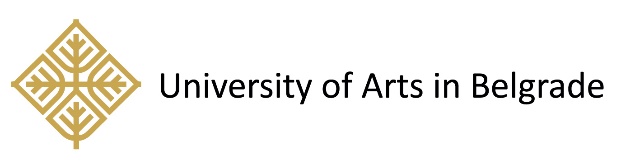 LEARNING AGREEMENTUndergraduate and Master ExchangeAcademic year: 2016/17Field of Study: Mobility Period:I DETAILS OF THE STUDENTII DETAILS OF THE PROPOSED STUDY PROGRAMME*If necessary, continue this listIII COMMITMENT OF THE THREE PARTIESCHANGES TO ORIGINAL LEARNING AGREEMENT(to be filled in ONLY if appropriate)LIST OF DELETED COURSESLIST OF ADDED COURSES*If necessary, continue this listStudent’s name:Home Institution:Country:Host Institution:Country:Course unit codeCourse unit titleNumber of ECTSStudent’s signature:Student’s signature:Student’s signature:Date:Date:Date:HOME INSTITUTIONWe confirm that the courses/activities indicated in this learning agreement are approved and will be recognized at our university once the student returns from his/her mobility. HOME INSTITUTIONWe confirm that the courses/activities indicated in this learning agreement are approved and will be recognized at our university once the student returns from his/her mobility. HOME INSTITUTIONWe confirm that the courses/activities indicated in this learning agreement are approved and will be recognized at our university once the student returns from his/her mobility. Departmental coordinator’s signatureInstitutional coordinator’s signatureDate:Date:HOST INSTITUTION We confirm that the courses/activities indicated in this learning agreement are part of the curriculum at our university and that they can be offered to the student.HOST INSTITUTION We confirm that the courses/activities indicated in this learning agreement are part of the curriculum at our university and that they can be offered to the student.HOST INSTITUTION We confirm that the courses/activities indicated in this learning agreement are part of the curriculum at our university and that they can be offered to the student.Departmental coordinator’s signatureInstitutional coordinator’s signatureDate:Date:Student’s name:Sending Institution:Country:Receiving Institution:Country:Course unit codeDeleted course unit titleNumber of ECTSCourse unit codeAdded course unit titleNumber of ECTSStudent’s signature:Student’s signature:Student’s signature:Date:Date:Date:HOME INSTITUTIONWe confirm that the above-listed changes to the initially agreed programme of study are approved.HOME INSTITUTIONWe confirm that the above-listed changes to the initially agreed programme of study are approved.HOME INSTITUTIONWe confirm that the above-listed changes to the initially agreed programme of study are approved.Signature of the person in charge of study programme approvalSignature of the person in charge of study programme approvalSignature of the person in charge of study programme approvalDate:HOST INSTITUTION We confirm that the above-listed changes to the initially agreed programme of study are approved.HOST INSTITUTION We confirm that the above-listed changes to the initially agreed programme of study are approved.HOST INSTITUTION We confirm that the above-listed changes to the initially agreed programme of study are approved.Departmental coordinator’s signatureInstitutional coordinator’s signatureDate:Date: